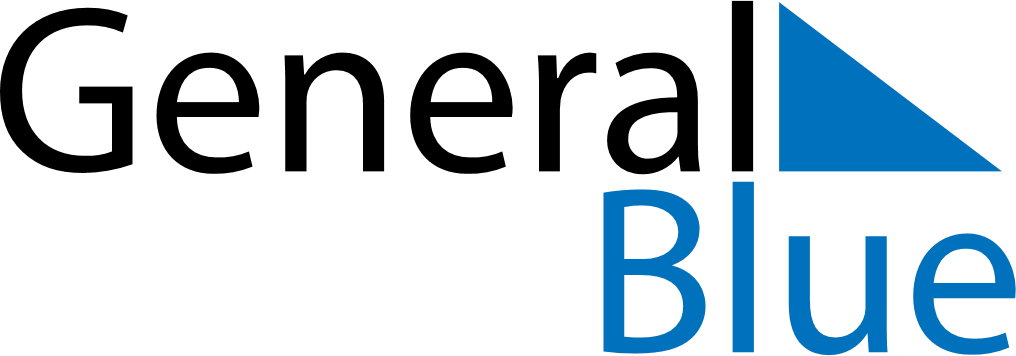 May 2024May 2024May 2024May 2024Aland IslandsAland IslandsAland IslandsMondayTuesdayWednesdayThursdayFridaySaturdaySaturdaySunday123445Labour Day678910111112Ascension Day1314151617181819Pentecost20212223242525262728293031